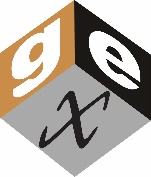 RisøScan Dosimetry SystemInstallation and Operational Qualification (IO/IQ) ProtocolCustomer Name:Customer Site/Address:Execution Date(s):	Dosimetry System:  Software S/N:  Measurement Instrument S/N:Executed by:Authored by:ApprovalGEX Corporation Representatives ApprovalYour signature indicates that you have reviewed this document and that it accurately and completely reflects the applicable tasks per GEX policies and procedures, and current Good Manufacturing Practices.Customer/Site Representatives ApprovalYour signature indicates that you have reviewed this document and that it accurately and completely reflects the applicable tasks per GEX policies and procedures, and current Good Manufacturing Practices.TABLE OF CONTENTS1.	INTRODUCTION	51.1.	Objective	51.2.	Scope	51.3	Roles	51.4	Definitions	51.5	References	62	INSTALLATION QUALIFICATION	72.1	Test Case 1: System IQ	72.2	Test Case 2: Dosimeters IQ	92.3	Test Case 3: Software IQ	112.4	Test Case 4: Scanner IQ	123	OPERATIONAL QUALIFICATION	133.1	Test Case 5: Software OQ	133.2	Test Case 6: Scanner OQ	153.3	Test Case 7: Dosimetry System OQ	164	APPENDICES	184.1	APPENDIX 1 – Signature Log	194.2	APPENDIX 2 – Deviations Log	204.3	APPENDIX 3 – Test Case Evidence Log	21INTRODUCTION ObjectiveThe installation and qualification (IQOQ) of the RisøScan Dosimetry System.ScopeThe scope of this IQ/OQ protocol includes the module/system’s associated components, utilities, instrumentation, and automation.RolesExecuter: The GEX representative executing this Protocol has met all training requirements for the DoseControl dosimetry systems installation and qualification services and related hardware and software. Verified training records available upon request.Reviewer: The GEX representative reviewer of this Protocol has met all the training and experience requirements necessary to review this Protocol and assess that it accurately and completely reflects the applicable tasks per GEX policies and procedures, in accordance with current Good Manufacturing Practices.Customer/Site representative: Person with approval authority to assess and review this document. DefinitionsDosimetry system: A dosimetry system is comprised of three main parts: Software – typically used in IQ/OQ and PQ dose mapping applications, as well as testing and research. RisøScan software is a MS Windows based software and is installed on a single PC workstation.Hardware – a flatbed scanner is used to obtain the images used for analysis with the RisøScan software.Dosimeters – radiochromic film dosimeters, such as B3.ReferencesINSTALLATION QUALIFICATIONTest Case 1: System IQObjective:  To confirm all dosimetry system components are received, in operable condition, with all the necessary product documents.Procedure:  Review the following questions for each item in the table and record any deviations:For each dosimetry system component, enter the GEX part number, description, and quantity that is present.Confirm each component is received in operable condition, undamaged, and instruments can be powered on without errors. Enter Pass/Fail.Confirm a user manual or equivalent product information is delivered with the item or downloaded for the item from the supplier website. Enter Yes/No.If applicable, confirm a certificate of compliance or analysis is provided with the item. Enter Yes/No.If applicable, confirm the item is supplied with a calibration certificate. Enter Yes/No.Is calibration of this item required per internal standard operating procedure? Enter Yes/No.Test Case 2: Dosimeters IQObjective:  Verification that dosimeters are received in good condition, with all the necessary product documents.Procedure: Review the following questions for each item in the table and record any deviations:Test Case 3: Software IQObjective:  Verify that RisøScan software is installed and operable on the specified PC workstation.Procedure: Review the following questions for each item in the table and record any deviations:Test Case 4: Scanner IQObjective:  Verification that scanner and any related drivers and software are installed and functioning as intended for use with the RisøScan dosimetry system.Procedure: Review the following questions for each item in the table and record any deviations:OPERATIONAL QUALIFICATIONTest Case 5: Software OQObjective:  To verify that RisøScan is operating in accordance with Riso product specifications and expectations. (Reference: RisøScan 1.03 – User Manual and Toolset for Retrospective Validation)Procedure: Follow the instructions and execute all test cases described in Risø-R-1487, Toolkit for Retrospective Validation. Record all test case data in the Toolkit’s Appendix tables, as instructed. Capture screenshots of the test case execution in RisøScan as directed in each step below. Test Case 6: Scanner OQObjective:   Verification of the scanner operational functionality, and the scanner software functionality to verify the scanned image quality meets the requirements of RisøScan dosimetry.Procedure: Review the following questions for each item in the table and record any deviations:Test Case 7: Dosimetry System OQObjective:  To verify that the RisøScan dosimetry system produces the required outputs.Procedure: Review the following questions for each item in the table and record any deviations:APPENDICESAPPENDIX 1 – Signature LogAPPENDIX 2 – Exceptions Register and AttachmentsAPPENDIX 3 – Test Case Evidence and AttachmentsAPPENDIX 1 – Signature LogAny person who participates in the preparation and/or execution of this protocol must provide their printed name, initials, signature, and company/department in the table below. Document approvers do not need to sign the signature log unless they complete another part of the document.Reviewed by (initials/date): _____________________________APPENDIX 2 – Deviations LogIndividual Deviation Test Cases are listed in the log below. Deviation test case attachments will be attached behind the log in this appendix.Reviewed by (initials/date): _____________________________APPENDIX 3 – Test Case Evidence LogThe following table lists the Test Case attachments. Individual Test Case attachments will be attached behind the log in this appendix.Reviewed by (initials/date): _____________________________Name and TitleSignatureName and TitleSignatureMichelle CowanSystems Support EngineerName and TitleSignatureName, Company and TitleSignatureDateName, Company and TitleSignatureDateCustomer/Site Primary Representative:Name:Title:Name/TitleSignatureDateCustomer/Site Representative:Name:Title:Name/TitleSignatureDateCustomer/Site Representative:Name:Title:Name/TitleSignatureDateCustomer/Site Representative:Name:Title:Name/TitleSignatureDateIDDescriptionReference IdentificationTitle/DescriptionPublication Date/Revision DateRisø-R-1487(EN)RisøScan 1.03 – User Manual and Toolset for Retrospective Validation Authored by Jakob Helt-Hansen, Department of Radiation Research Department, Risø National Laboratory, Roskilde, Denmark Publication date December 2004Revised March 2006HDRL-I-36Instruction 36: HDRL Quality Manual, sect 5.5.3., RisøScan. Authored by Jakob Helt-Hansen, Risø National Laboratory16 Mar 2003GEX Doc #100-284RisøScan Measurement Repeatability ProcedureAGEX Doc #100-285RisøScan Measurement Repeatability FormAGEX Part #Part DescriptionPart DescriptionPart DescriptionQtyConditionConditionManualCOC/COACal. Cert Cal Req. Comments: Comments: Deviations:Deviations:Result of Test Case:Result of Test Case:Result of Test Case:Result of Test Case:Result of Test Case:Result of Test Case:Pass        FailPass        FailPass        FailPass        FailPass        FailCompleted By - Print NameCompleted By - Print NameCompleted By - Print NameCompleted By - SignatureCompleted By - SignatureCompleted By - SignatureDateDateDateDateDateReviewed By - Print NameReviewed By - Print NameReviewed By - Print NameReviewed By - SignatureReviewed By - SignatureReviewed By - SignatureDateDateDateDateDateDosimeters Batch ID: Dosimeters Batch ID: Shipment Receipt Date:Shipment Receipt Date:    Step InstructionInstructionInstructionInstructionExpected ResultExpected ResultExpected ResultActual Result (Yes/No)Result of StepComplete for all GEX B3 film dosimeter shipments. For other dosimeter types mark test case result “N/A”.Locate all irreversible temperature labels that were included in the shipment.Attach to a sheet of paper with shipment date labeled on the paper.Make a color copy of all labels and attach as evidence.Complete for all GEX B3 film dosimeter shipments. For other dosimeter types mark test case result “N/A”.Locate all irreversible temperature labels that were included in the shipment.Attach to a sheet of paper with shipment date labeled on the paper.Make a color copy of all labels and attach as evidence.Complete for all GEX B3 film dosimeter shipments. For other dosimeter types mark test case result “N/A”.Locate all irreversible temperature labels that were included in the shipment.Attach to a sheet of paper with shipment date labeled on the paper.Make a color copy of all labels and attach as evidence.Complete for all GEX B3 film dosimeter shipments. For other dosimeter types mark test case result “N/A”.Locate all irreversible temperature labels that were included in the shipment.Attach to a sheet of paper with shipment date labeled on the paper.Make a color copy of all labels and attach as evidence.The maximum temperature is equal to or less than 45°C.(Attach color scan of labels.)The maximum temperature is equal to or less than 45°C.(Attach color scan of labels.)The maximum temperature is equal to or less than 45°C.(Attach color scan of labels.)The Maximum temperature recorded on the temp. label (in °C ) was ___________________PassFailN/AReview the Certificate(s) of Compliance accompanying the dosimeters and compare the certificate(s) to the actual product. Make copies of the certificate(s) of compliance and attach as evidence.Review the Certificate(s) of Compliance accompanying the dosimeters and compare the certificate(s) to the actual product. Make copies of the certificate(s) of compliance and attach as evidence.Review the Certificate(s) of Compliance accompanying the dosimeters and compare the certificate(s) to the actual product. Make copies of the certificate(s) of compliance and attach as evidence.Review the Certificate(s) of Compliance accompanying the dosimeters and compare the certificate(s) to the actual product. Make copies of the certificate(s) of compliance and attach as evidence.The boxes received are all accounted for on the certificate(s)There is no discrepancy of any information about the dosimeters on the box labels versus the certificate(s).(Attach copy of certificate)The boxes received are all accounted for on the certificate(s)There is no discrepancy of any information about the dosimeters on the box labels versus the certificate(s).(Attach copy of certificate)The boxes received are all accounted for on the certificate(s)There is no discrepancy of any information about the dosimeters on the box labels versus the certificate(s).(Attach copy of certificate)PassFailExamine each box of dosimeters to find a labeled expiration date. If no label of expiration date exists, create a label for each box showing the expiration date. Refer to the certificate of compliance and product literature for the dosimeters to determine the expiration date if no label exists from the vendor.Examine each box of dosimeters to find a labeled expiration date. If no label of expiration date exists, create a label for each box showing the expiration date. Refer to the certificate of compliance and product literature for the dosimeters to determine the expiration date if no label exists from the vendor.Examine each box of dosimeters to find a labeled expiration date. If no label of expiration date exists, create a label for each box showing the expiration date. Refer to the certificate of compliance and product literature for the dosimeters to determine the expiration date if no label exists from the vendor.Examine each box of dosimeters to find a labeled expiration date. If no label of expiration date exists, create a label for each box showing the expiration date. Refer to the certificate of compliance and product literature for the dosimeters to determine the expiration date if no label exists from the vendor.a) The dosimeter film samples are within the expiration date.b) The expiration date is labeled on every box of dosimeters.a) The dosimeter film samples are within the expiration date.b) The expiration date is labeled on every box of dosimeters.a) The dosimeter film samples are within the expiration date.b) The expiration date is labeled on every box of dosimeters.PassFailComments: Comments: Comments: Deviations:Deviations:Deviations:Result of Test Case:Result of Test Case:Result of Test Case:Result of Test Case:Result of Test Case:Result of Test Case:Pass        FailPass        FailPass        FailPass        FailCompleted By - Print NameCompleted By - Print NameCompleted By - Print NameCompleted By - Print NameCompleted By - SignatureCompleted By - SignatureDateDateDateDateReviewed By - Print NameReviewed By - Print NameReviewed By - Print NameReviewed By - Print NameReviewed By - SignatureReviewed By - SignatureDateDateDateDate StepInstructionInstructionInstructionExpected ResultExpected ResultActual Result (Yes/No)Result of Step1Log into the MS Windows PC with a valid username and password. Log into the MS Windows PC with a valid username and password. Log into the MS Windows PC with a valid username and password. The user can log into the PC.The user can log into the PC.PassFail2Open the RisøScan Application using the Windows start menu > All Programs or the Risoescan application icon (desktop or taskbar).Open the RisøScan Application using the Windows start menu > All Programs or the Risoescan application icon (desktop or taskbar).Open the RisøScan Application using the Windows start menu > All Programs or the Risoescan application icon (desktop or taskbar).The user can open the RisøScan software.The user can open the RisøScan software. PassFail3Confirm the software version number from the “About” menu item on the RisoScan main screen matches the recorded version number in the Objective section of this Test Case 3.Confirm the software version number from the “About” menu item on the RisoScan main screen matches the recorded version number in the Objective section of this Test Case 3.Confirm the software version number from the “About” menu item on the RisoScan main screen matches the recorded version number in the Objective section of this Test Case 3.The version ID is recorded and confirmed.(Attach screenshot as evidence RisoeScan Software Version.)The version ID is recorded and confirmed.(Attach screenshot as evidence RisoeScan Software Version.)PassFail4Confirm the PC name/ID matches the recorded PC name in the Objective section of this Test Case 3.Confirm the PC name/ID matches the recorded PC name in the Objective section of this Test Case 3.Confirm the PC name/ID matches the recorded PC name in the Objective section of this Test Case 3.The PC name/ID is recorded and confirmed.(Attach screenshot as evidence PC name/ID.)The PC name/ID is recorded and confirmed.(Attach screenshot as evidence PC name/ID.)PassFailComments: Comments: Deviations:Deviations:Result of Test Case:Result of Test Case:Result of Test Case:Result of Test Case:Result of Test Case:Pass         FailPass         FailPass         FailCompleted By - Print NameCompleted By - Print NameCompleted By - Print NameCompleted By - SignatureCompleted By - SignatureDateDateDateReviewed By - Print NameReviewed By - Print NameReviewed By - Print NameReviewed By - SignatureReviewed By - SignatureDateDateDate    Step InstructionInstructionInstructionExpected ResultExpected ResultActual Result (Yes/No)Result of StepRead and understand the manufacturer’s safety and installation instructions, as per the instrument user manual.Read and understand the manufacturer’s safety and installation instructions, as per the instrument user manual.Read and understand the manufacturer’s safety and installation instructions, as per the instrument user manual.The instructions for the Safety and Installation information provided in the User Manual have been read and understood.The instructions for the Safety and Installation information provided in the User Manual have been read and understood.PassFailPosition the scanner in a suitable environment, in accordance with the environmental requirements that are listed in the user manual. Do not power on the scanner. Position the scanner in a suitable environment, in accordance with the environmental requirements that are listed in the user manual. Do not power on the scanner. Position the scanner in a suitable environment, in accordance with the environmental requirements that are listed in the user manual. Do not power on the scanner. The scanner has been placed in a suitable location and the appropriate power is ready to be applied to the instrument.The scanner has been placed in a suitable location and the appropriate power is ready to be applied to the instrument.PassFailConfirm the appropriate scanner software is installed on the PC workstation.Confirm the appropriate scanner software is installed on the PC workstation.Confirm the appropriate scanner software is installed on the PC workstation.The scanner software is installed on the PC.The scanner software is installed on the PC.PassFailConfirm the appropriate driver for the scanner software is installed, if appropriate.Confirm the appropriate driver for the scanner software is installed, if appropriate.Confirm the appropriate driver for the scanner software is installed, if appropriate.The scanner driver is installed.The scanner driver is installed.PassFailPlug the scanner into an appropriate power source. Power on the unit as per the instructions given in the manufacturer user manual.Plug the scanner into an appropriate power source. Power on the unit as per the instructions given in the manufacturer user manual.Plug the scanner into an appropriate power source. Power on the unit as per the instructions given in the manufacturer user manual.The scanner is plugged into an appropriate power source and powered on successfully.The scanner is plugged into an appropriate power source and powered on successfully.PassFailOpen any *.bmp or *.png image file on the PC workstation to verify that an image editing software is installed on the PC.Open any *.bmp or *.png image file on the PC workstation to verify that an image editing software is installed on the PC.Open any *.bmp or *.png image file on the PC workstation to verify that an image editing software is installed on the PC.Able to open a *.bmp or *.png image file on the PC.Able to open a *.bmp or *.png image file on the PC.PassFailComments: Comments: Deviations:Result of Test Case:Result of Test Case:Result of Test Case:Result of Test Case:Result of Test Case:Pass        FailPass        FailPass        FailCompleted By - Print NameCompleted By - Print NameCompleted By - Print NameCompleted By - SignatureCompleted By - SignatureDateDateDateReviewed By - Print NameReviewed By - Print NameReviewed By - Print NameReviewed By - SignatureReviewed By - SignatureDateDateDate    Step InstructionInstructionInstructionExpected ResultExpected ResultActual Result (Yes/No)Result of StepExecute Risø-R-1487, Toolkit for Retrospective Validation TEST 1. Applying weighting factors to RGB value and conversion to Response value. Record test case data as instructed. Capture screenshot(s) of test execution.Execute Risø-R-1487, Toolkit for Retrospective Validation TEST 1. Applying weighting factors to RGB value and conversion to Response value. Record test case data as instructed. Capture screenshot(s) of test execution.Execute Risø-R-1487, Toolkit for Retrospective Validation TEST 1. Applying weighting factors to RGB value and conversion to Response value. Record test case data as instructed. Capture screenshot(s) of test execution.Able to apply weighting factors to RGB value and conversion to Response value in the software in accordance with Risø validation tool kit instructions. (Attach test case results table and screenshot as evidence.)Able to apply weighting factors to RGB value and conversion to Response value in the software in accordance with Risø validation tool kit instructions. (Attach test case results table and screenshot as evidence.)PassFailExecute Risø-R-1487, Toolkit for Retrospective Validation TEST 2. Calibration procedure. Record test case data as instructed. Capture screenshot(s) of test execution.Execute Risø-R-1487, Toolkit for Retrospective Validation TEST 2. Calibration procedure. Record test case data as instructed. Capture screenshot(s) of test execution.Execute Risø-R-1487, Toolkit for Retrospective Validation TEST 2. Calibration procedure. Record test case data as instructed. Capture screenshot(s) of test execution.The software’s calibration procedure functions in accordance with Risø validation tool kit instructions.(Attach test case results table(s) and screenshots as evidence.)The software’s calibration procedure functions in accordance with Risø validation tool kit instructions.(Attach test case results table(s) and screenshots as evidence.)PassFailExecute Risø-R-1487, Toolkit for Retrospective Validation TEST 3: Reference correction. Record test case data as instructed. Capture screenshot(s) of test execution.Execute Risø-R-1487, Toolkit for Retrospective Validation TEST 3: Reference correction. Record test case data as instructed. Capture screenshot(s) of test execution.Execute Risø-R-1487, Toolkit for Retrospective Validation TEST 3: Reference correction. Record test case data as instructed. Capture screenshot(s) of test execution.The software’s reference correction functions in accordance with Risø validation tool kit instructions. (Attach test case results table(s) and screenshots as evidence.)The software’s reference correction functions in accordance with Risø validation tool kit instructions. (Attach test case results table(s) and screenshots as evidence.)PassFailExecute Risø-R-1487, Toolkit for Retrospective Validation TEST 4: Standard deviation. Record test case data as instructed. Capture screenshot(s) of test execution.Execute Risø-R-1487, Toolkit for Retrospective Validation TEST 4: Standard deviation. Record test case data as instructed. Capture screenshot(s) of test execution.Execute Risø-R-1487, Toolkit for Retrospective Validation TEST 4: Standard deviation. Record test case data as instructed. Capture screenshot(s) of test execution.The software’s standard deviation functions in accordance with Risø validation tool kit instructions. (Attach test case results table(s) and screenshots as evidence.)The software’s standard deviation functions in accordance with Risø validation tool kit instructions. (Attach test case results table(s) and screenshots as evidence.)PassFailExecute Risø-R-1487, Toolkit for Retrospective Validation TEST 5: Minimum and Maximum values (Surface profile). Record test case data as instructed. Capture screenshot(s) of test execution.Execute Risø-R-1487, Toolkit for Retrospective Validation TEST 5: Minimum and Maximum values (Surface profile). Record test case data as instructed. Capture screenshot(s) of test execution.Execute Risø-R-1487, Toolkit for Retrospective Validation TEST 5: Minimum and Maximum values (Surface profile). Record test case data as instructed. Capture screenshot(s) of test execution.The software’s surface profile functions in accordance with Risø validation tool kit instructions. (Attach test case results table(s) and screenshots as evidence.)The software’s surface profile functions in accordance with Risø validation tool kit instructions. (Attach test case results table(s) and screenshots as evidence.)PassFailExecute Risø-R-1487, Toolkit for Retrospective Validation TEST 6: Depth dose profile. Record test case data as instructed. Capture screenshot(s) of test execution.Execute Risø-R-1487, Toolkit for Retrospective Validation TEST 6: Depth dose profile. Record test case data as instructed. Capture screenshot(s) of test execution.Execute Risø-R-1487, Toolkit for Retrospective Validation TEST 6: Depth dose profile. Record test case data as instructed. Capture screenshot(s) of test execution.The software’s depth-dose profile functions in accordance with Risø validation tool kit instructions. (Attach test case results table(s) and screenshots as evidence.)The software’s depth-dose profile functions in accordance with Risø validation tool kit instructions. (Attach test case results table(s) and screenshots as evidence.)PassFailComments: Comments: Deviations:Deviations:Result of Test Case:Result of Test Case:Result of Test Case:Result of Test Case:Result of Test Case:Pass        FailPass        FailPass        FailCompleted By - Print NameCompleted By - Print NameCompleted By - Print NameCompleted By - SignatureCompleted By - SignatureDateDateDateReviewed By - Print NameReviewed By - Print NameReviewed By - Print NameReviewed By - SignatureReviewed By - SignatureDateDateDate    Step InstructionInstructionInstructionExpected ResultExpected ResultActual Result (Yes/No)Result of StepScan Reference Tablet or other irradiated B3 dosimeter on the Background.Scan Reference Tablet or other irradiated B3 dosimeter on the Background.Scan Reference Tablet or other irradiated B3 dosimeter on the Background.Able to scan B3 film on the scanner. Able to scan B3 film on the scanner. PassFailSave scanned image as a *.bmp file and *.png file to the PC desktopSave scanned image as a *.bmp file and *.png file to the PC desktopSave scanned image as a *.bmp file and *.png file to the PC desktopAble to save scanned image to PC desktop in *.bmp and *.png file formats. Able to save scanned image to PC desktop in *.bmp and *.png file formats. PassFailExecute GEX Doc# 100-284 Risoscan Measurement Repeatability Procedure.Execute GEX Doc# 100-284 Risoscan Measurement Repeatability Procedure.Execute GEX Doc# 100-284 Risoscan Measurement Repeatability Procedure.All tests “Pass” as applicable on the test form, GEX Doc#100-285, Risoscan Measurement Repeatability Form.(Attach printed copy of completed test form as evidence.)All tests “Pass” as applicable on the test form, GEX Doc#100-285, Risoscan Measurement Repeatability Form.(Attach printed copy of completed test form as evidence.)PassFailComments: Comments: Deviations:Deviations:Result of Test Case:Result of Test Case:Result of Test Case:Result of Test Case:Result of Test Case:Pass        FailPass        FailPass        FailCompleted By - Print NameCompleted By - Print NameCompleted By - Print NameCompleted By - SignatureCompleted By - SignatureDateDateDateReviewed By - Print NameReviewed By - Print NameReviewed By - Print NameReviewed By - SignatureReviewed By - SignatureDateDateDate    Step InstructionInstructionInstructionExpected ResultExpected ResultActual Result (Yes/No)Result of StepEnsure a calibration function is saved in RisøScan, to be used to apply to a scanned image. Using the scanner, scan an irradiated B3 film on the Background. Save scanned image as a *.bmp file and *.png file to the PC desktop.Ensure a calibration function is saved in RisøScan, to be used to apply to a scanned image. Using the scanner, scan an irradiated B3 film on the Background. Save scanned image as a *.bmp file and *.png file to the PC desktop.Ensure a calibration function is saved in RisøScan, to be used to apply to a scanned image. Using the scanner, scan an irradiated B3 film on the Background. Save scanned image as a *.bmp file and *.png file to the PC desktop.Able to Scan B3 filmSave image to desktopOpen image in softwareApply a calibration to the image.Able to Scan B3 filmSave image to desktopOpen image in softwareApply a calibration to the image.PassFailCreate a report by clicking Ctrl+P or File>Print and select “print report to printer”.Enable all contents of the report to be printed by enabling all the check boxes:Print information about the Image.Print information about the Calibration.Print information about the Reference.Print the Original Image.Print the Calibrated Image.Print only the selected part of the image.Scale graphs by a factor of (select scale factor).Print the image as it appears on the screen.Create a report by clicking Ctrl+P or File>Print and select “print report to printer”.Enable all contents of the report to be printed by enabling all the check boxes:Print information about the Image.Print information about the Calibration.Print information about the Reference.Print the Original Image.Print the Calibrated Image.Print only the selected part of the image.Scale graphs by a factor of (select scale factor).Print the image as it appears on the screen.Create a report by clicking Ctrl+P or File>Print and select “print report to printer”.Enable all contents of the report to be printed by enabling all the check boxes:Print information about the Image.Print information about the Calibration.Print information about the Reference.Print the Original Image.Print the Calibrated Image.Print only the selected part of the image.Scale graphs by a factor of (select scale factor).Print the image as it appears on the screen.Verify report prints on a printer for each and all of the content areas. (Attach a copy of printed report output with all content areas.)Verify report prints on a printer for each and all of the content areas. (Attach a copy of printed report output with all content areas.)PassFailN/ACreate an HTML report by clicking Ctrl+P or File>Print, and select “write report to HTML”. Save HTML file to the PC’s desktop.Enable all contents of the report to be printed by enabling all the check boxes:Print information about the Image.Print information about the Calibration.Print information about the Reference.Print the Original Image.Print the Calibrated Image.Print only the selected part of the image.Scale graphs by a factor of (select scale factor).Print the image as it appears on the screen.Create an HTML report by clicking Ctrl+P or File>Print, and select “write report to HTML”. Save HTML file to the PC’s desktop.Enable all contents of the report to be printed by enabling all the check boxes:Print information about the Image.Print information about the Calibration.Print information about the Reference.Print the Original Image.Print the Calibrated Image.Print only the selected part of the image.Scale graphs by a factor of (select scale factor).Print the image as it appears on the screen.Create an HTML report by clicking Ctrl+P or File>Print, and select “write report to HTML”. Save HTML file to the PC’s desktop.Enable all contents of the report to be printed by enabling all the check boxes:Print information about the Image.Print information about the Calibration.Print information about the Reference.Print the Original Image.Print the Calibrated Image.Print only the selected part of the image.Scale graphs by a factor of (select scale factor).Print the image as it appears on the screen.Verify report compiles to HTML for each and all of the content areas. (Attach a copy of HTHML report output with all content areas.)Verify report compiles to HTML for each and all of the content areas. (Attach a copy of HTHML report output with all content areas.)PassFailN/AStart an “open image” task, and ensure that “wedge angle” has been selected. Next, select the Depth Profile button. Select an area of the image, covering as much of the depth dose profile as possible without going outside the edge of the dosimeter. Make sure that “Intensity” displays “Dose”. Follow the instructions in Risø-R-1487(EN), section 10.1 and perform a manual energy measurement, or section 10.2 and perform an automatic energy measurement. Create a graph from the data of a task by clicking on Ctrl+W or File>Graph to file to write data from the graphs of the current task to an ASCII file. Save ASCII file to desktop.Start an “open image” task, and ensure that “wedge angle” has been selected. Next, select the Depth Profile button. Select an area of the image, covering as much of the depth dose profile as possible without going outside the edge of the dosimeter. Make sure that “Intensity” displays “Dose”. Follow the instructions in Risø-R-1487(EN), section 10.1 and perform a manual energy measurement, or section 10.2 and perform an automatic energy measurement. Create a graph from the data of a task by clicking on Ctrl+W or File>Graph to file to write data from the graphs of the current task to an ASCII file. Save ASCII file to desktop.Start an “open image” task, and ensure that “wedge angle” has been selected. Next, select the Depth Profile button. Select an area of the image, covering as much of the depth dose profile as possible without going outside the edge of the dosimeter. Make sure that “Intensity” displays “Dose”. Follow the instructions in Risø-R-1487(EN), section 10.1 and perform a manual energy measurement, or section 10.2 and perform an automatic energy measurement. Create a graph from the data of a task by clicking on Ctrl+W or File>Graph to file to write data from the graphs of the current task to an ASCII file. Save ASCII file to desktop.Verify “graph values to ASCII file” functionality. (Attach a copy of ASCII file output.)Verify “graph values to ASCII file” functionality. (Attach a copy of ASCII file output.)PassFailN/ADocument a measurement by making a screen dump. Use the same task as step 10, and click on Ctrl+S or File>Save to display a dialog box where it is possible to write a comment.Type a comment for the screen dump in the dialog box. Take a screenshot and save screenshot to desktop.Select the type of image file to create and click “Save”.Document a measurement by making a screen dump. Use the same task as step 10, and click on Ctrl+S or File>Save to display a dialog box where it is possible to write a comment.Type a comment for the screen dump in the dialog box. Take a screenshot and save screenshot to desktop.Select the type of image file to create and click “Save”.Document a measurement by making a screen dump. Use the same task as step 10, and click on Ctrl+S or File>Save to display a dialog box where it is possible to write a comment.Type a comment for the screen dump in the dialog box. Take a screenshot and save screenshot to desktop.Select the type of image file to create and click “Save”.Verify “screen dump” functionality. (Attach a copy of all steps below as evidence.)A comment for the screen dump can be written in the dialog box.A screen dump image file can be saved.Verify “screen dump” functionality. (Attach a copy of all steps below as evidence.)A comment for the screen dump can be written in the dialog box.A screen dump image file can be saved.PassFailN/AComments: Comments: Deviations:Deviations:Result of Test Case:Result of Test Case:Result of Test Case:Result of Test Case:Result of Test Case:Pass        FailPass        FailPass        FailCompleted By - Print NameCompleted By - Print NameCompleted By - Print NameCompleted By - SignatureCompleted By - SignatureDateDateDateReviewed By - Print NameReviewed By - Print NameReviewed By - Print NameReviewed By - SignatureReviewed By - SignatureDateDateDatePrinted NameInitialsSignatureCompany/DepartmentException NumberProtocol Section Number/Step NumberClosure DatePerformed by (Initials/Date)Test Case NumberStepAttachment Number